Wings Volunteer Application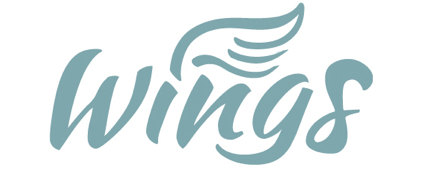 (DOB)Please call the Wings Volunteer Office (901.683.0055 Ext.6 1187) if you would like to learn more about our volunteer program or stop and ask a volunteer in a red apron how this experience enriches their life. Mail to: Ruby Maclin, Asst. Volunteer Coordinator7945 Wolf River BlvdGermantown, TN 38138Contact InformationContact InformationNameStreet AddressCity ST ZIP CodeHome/Cell PhoneWork PhoneE-Mail AddressAvailabilityAvailabilityDuring which hours are you available for volunteer assignments?During which hours are you available for volunteer assignments?Weekday morningsWeekday afternoonsWeekend eventsWeekday evening eventsInterestsTell us in which areas you are interested in volunteering□East Memphis  □Midtown Memphis  □SouthavenArts & crafts in treatment roomCommunity outreachEventsFundraisingHospital visitation Partnering programSupportive care in The West Clinic  WeekendsSpecial Skills or Qualifications Summarize special skills and qualifications you have acquired from employment, previous volunteer work, or through other activities, including hobbies or sports.Previous Volunteer Experience Summarize your previous volunteer experience.Person to Notify in Case of EmergencyPerson to Notify in Case of EmergencyNameStreet AddressCity ST ZIP CodeHome PhoneWork PhoneE-Mail AddressAgreement and SignatureAgreement and SignatureBy submitting this application, I affirm that the facts set forth in it are true and complete. I understand that if I am accepted as a volunteer, any false statements, omissions, or other misrepresentations made by me on this application may result in my immediate dismissal.By submitting this application, I affirm that the facts set forth in it are true and complete. I understand that if I am accepted as a volunteer, any false statements, omissions, or other misrepresentations made by me on this application may result in my immediate dismissal.Name (printed)SignatureDateOur PolicyIt is the policy of this organization to provide equal opportunities without regard to race, color, religion, national origin, gender, sexual preference, age, or disability.Thank you for completing this application form and for your interest in volunteering with us.